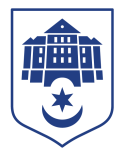 ТЕРНОПІЛЬСЬКА МІСЬКА РАДАУправління транспортних мереж та зв’язку
вул. Миколая Коперника, 1, м. Тернопіль, 46001  тел. (0352) 521514, 52 58 55 е-mail: uprtrans_te@ukr.netЗа період з 31.05-06.06.2024  виконано: КП «Автошкола «Міськавтотранс» :завершено навчання на категорію «С1» у кількості 1 слухача; завершено навчання на категорію «В» у кількості 28 слухачів; завершено навчання на категорію «А» у кількості 1 слухача ;завершено навчання на категорію «А1» у кількості 1 слухача; завершено навчання на категорію «ВЕ» у кількості 10 слухачів. Сформовано та розпочато навчання з підготовки та перепідготовки водіїв: групи № 4122 на категорію «ВЕ» у кількості 10 слухачів;групи № 2499 на категорію «С1» у кількості 2 слухачі;групи № 2500 на категорію «Д1» у кількості 2слухачі;групи № 4124 на категорію «Д» у кількості 1 слухача;групи № 2501 на категорію «С1» у кількості 2слухачі;групи № 2501 на категорію «В» у кількості 5слухачів.КП «Тернопіль Інтеравіа»: монтаж локальної мережі в КНП «Тернопільська міська комунальна лікарня швидкої допомоги» ;обслуговування системи відеоспостереження ЗДО 9; надання послуг по обслуговуванню персональних комп’ютерів Тернопільському міському територіальному центру соціального обслуговування населення.КП «Тернопільелектротранс»:Контролерами пасажирського транспорту КП «Тернопільелектротранс» здійснено перевірки 1293 транспортних засобів, з яких: 782 тролейбуси КП “ТЕТ“; 507 автобусів КП “ТЕТ“; 4 автобуси міського перевезення. За цей період виявлено:  42 порушення в тролейбусах КП “ТЕТ”;  25 порушень в автобусах КП “ТЕТ“;  1 порушення в автобусах міського перевезення. У пасажирів, котрі користувалися не власними посвідченнями, вилучено 2 проїзних документи. За неоплату проїзду у громадському транспорті 36 пасажирів оштрафовано.3 червня працівники КП «Тернопільелектротранс» передали для потреб захисників зарядні станції EcoFlow Delta.З 1 червня Тернопіль повністю перейшов на безкондукторну оплату за проїзд.Начальник управління 							Олег ВІТРУК